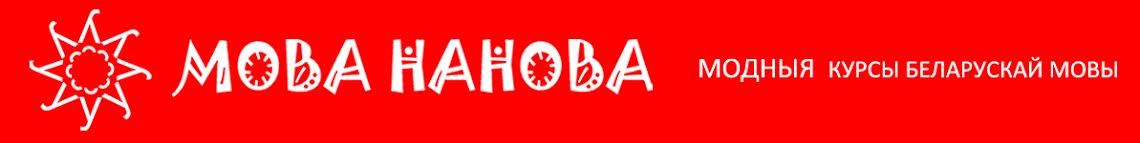 ПрыгажосцьПрыгажосць -  сукупнасць якасцей, што прыносяць асалоду позірку, слыху.Усмешка – міміка твару, губ, вачэй, якая паказвае схільнасць да смеху, выражае радасць, задаволенасць і пад.Мода – сукупнасць прывычак і густаў, якія пануюць у пэўным грамадскім асяроддзі ў пэўны час.Адзенне – сукупнасць прадметаў з тканіны або футра, якія надзяваюць і носяць на сабе (сукенка, суколка, цішотка, шалік, хустачка, гальштук, порткі, спадніца, шкарпэткі, каімзэлька, шрэдар, пінжак (для мужчына), жакет (для жанчыны),  панчохі, пальчаткі).Вопратка – верхняе адзенне (паліто).Густ – адчуванне, разуменне прыгожага. Апранацца з густам.Жаночыя ўпрыгожанні (пярсцёнак, завушніцы, ланцужок, брошка, бранзалет).Чаравікі – невысокі, да шчыкалаткі і крыху вышэй, скураны абутак на шнурках. || памяншальная форма: чаравічкі. || прыметнік: чаравічны.Прывабнасць, прывабны – які вабіць, прыцягвае да сябе якімі-н. якасцямі, рысамі; прыемны з выгляду, мілавідны. Прывабныя рысы твару.Стан – форма тулава, постаць чалавека. Стройны стан.